GRANT PROPOSAL INFORMATIONGRANT PROPOSAL INFORMATIONGRANT PROPOSAL INFORMATIONProposal InitiatorEmail AddressPhone NumberDepartmentProposal Name/ TitlePlease provide a brief description or an abstract of this proposal. Funding Agency/ SourceAnnual FundingTotal FundingGrant Duration (start and end dates)Proposal Due DateList grant ObjectivesList grant activities and/or requirements by the funding agency (i.e. services to be provided, curriculum development, activities, etc.) What are the short-term, and/or long- term requirements/obligations for the college if this proposal is funded? List titles of personnel needed to implement the grant and note if the positions are new or existing. Will it be necessary to reassign existing faculty/staff to implement this grant? If yes, have you obtained approvals?Describe how many workstations, office space, and/or facilities will be needed to implementation this grant? 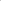 List college and/or district strategic Initiatives that this proposal addresses.Who will benefit from this grant if funded and how? (College students, faculty, staff, administrators, high school students, other) Does this grant require community or industry partners? If yes, list partner(s).Is there a dollar match requirement? If yes, provide details. Is it necessary to seek approval from academic/student services departments to implement the proposed activities? If yes, have you obtained the necessary approvals?What information is needed from Institutional Research and Effectiveness to complete the proposal?If approved, who will develop the proposal? Will it be necessary to hire grant consultants to prepare this proposal? If yes, provide a cost estimate. COMMITTEE APPROVALCOMMITTEE APPROVALCOMMITTEE APPROVALDate:Date:Approvals:Approvals:Co-Chair:Co-Chair:ISPC APPROVALISPC APPROVALISPC APPROVALDate:Date:Approvals:Approvals:Tri-Chair:Tri-Chair:Tri-Chair: